                                                                  St John’s Class 3 Curriculum 2019/2020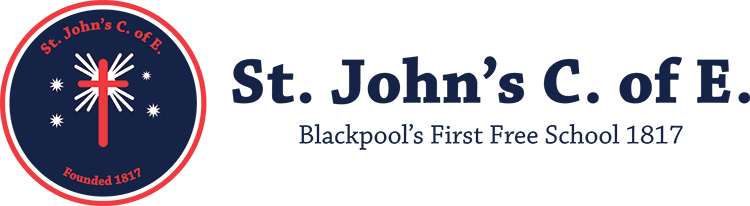 